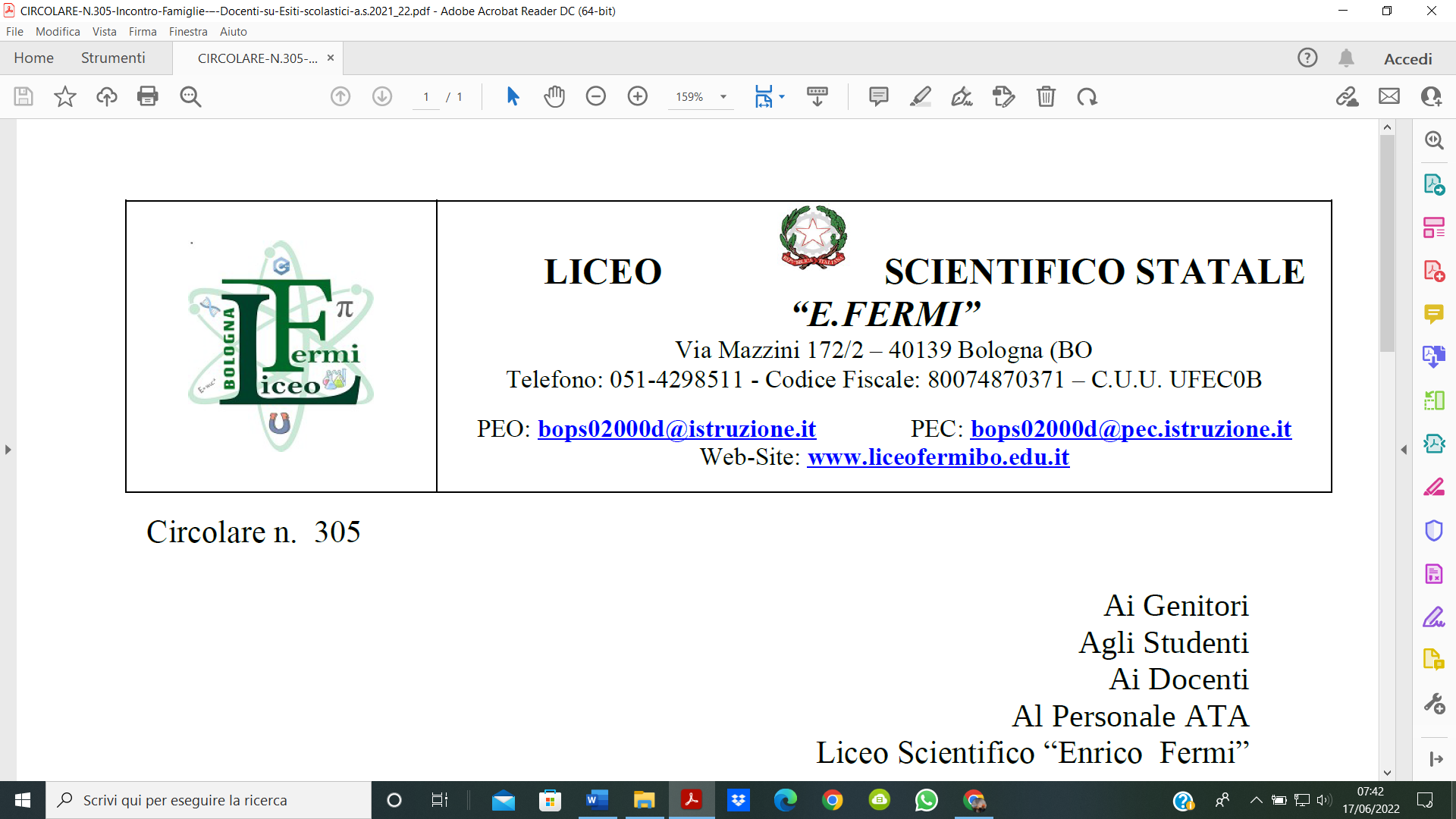 “LAVORO ESTIVO 2023”Si invitano tutti gli studenti a svolgere completamente gli esercizi elencati nella successiva tabella su un apposito quaderno, al fine di poter affrontare bene sia la prova di superamento del debito a settembre che la prova d’ingresso che si terrà il secondo giorno di scuola all’inizio del prossimo a/s. Gli allegati del lavoro estivo sono caricati su Classroom con scadenza al 17 settembre.Auguro a tutti buone vacanze con la lettura consigliata dei seguenti libri:Carlo Rovelli Buchi bianchi. Dentro l’orizzonteErsilia Vaudo MirabilisLuciano Rezzolla L’irresistibile attrazione della gravità. Viaggio alla scoperta dei buchi neriBologna 20.06.2023						Prof Giovanni PettinatoDisciplinaClasseTipologia studenteCompiti dal libro di testoCompiti dal libro di testoFisica3DAmmesso classe successivaProgramma svoltoIn particolare i capitoli sulla conservazione della qdm, urti e dell’energia meccanica, gravitazioneEsercizi dal libro sul capitolo della fluidodinamica.Esercizi indicati negli allegati (solo metà di quelli a due pallini)Fisica3DAmmesso classe successiva con 6*Programma svoltoIn particolare i capitoli sulla conservazione della qdm, urti e dell’energia meccanica, gravitazioneEsercizi dal libro sul capitolo della fluidodinamica.Esercizi indicati negli allegati (solo quelli a due pallini)Fisica3DCon giudizio sospesoProgramma svoltoIn particolare i capitoli sull’applicazione dei principi della dinamica, su conservazione della qdm, urti e dell’energia meccanica, su gravitazioneEsercizi dal libro sui capitoli 3,4,5,6,7.Esercizi indicati negli allegati (solo quelli a due pallini)